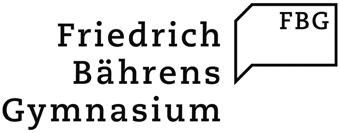 Allgemeine Informationen zur Anmeldung für die Sportklasse zum Schuljahr 2022/2023Das Konzept der Sportklasse findet sich unter:www.fbg.schwerte.deSchulprofilSportklasseWichtige Termine:Anmeldung zur Sportklasse:Die Anmeldungen für die Aufnahme am FBG finden von Freitag, den 11. Februar bis zum Donnerstag, den 17. Februar 2022 statt. Bitte buchen Sie über die Homepage des FBG einen individuellen Anmeldetermin.Benötigte Unterlagen:Anmeldebogen für die weiterführende Schule (von beiden Erziehungsberechtigten unterschrieben)Kopie der GeburtsurkundeAktuelles Zeugnis mit Schulformempfehlung der Grundschule als KopieEmpfehlung des Sportvereins (Nachreichen bis zum 23.02.22 möglich), falls vorhanden die Bescheinigung der Kaderzugehörigkeit / Berufung in AuswahlmannschaftenJugendschwimmabzeichen Bronze als Kopie (Nachreichen bis zum 01.06.2022 möglich)Formular „Fragen zur Anmeldung“ (Wenn möglich von der FBG Homepage herunterladen und ausgefüllt mitbringen. Erhalten Sie jedoch auch im Rahmen der Anmeldung im Sekretariat und können diesen vor Ort ausfüllen.)Formular „Anmeldung Sportklasse“ (s.o.)Sportklasseneingangstest:Nach der Anmeldung am FBG findet der FOSS-Test am Mittwoch, den 23. Februar in der Sporthalle des FBG statt.Es wird Sportzeug für die Halle mit entsprechenden Schuhen benötigt. Der Test wird um 13:00 Uhr beginnen und dauert bis ca. 15:00 Uhr.Mindestanforderungen des SportklasseneingangstestsDas Bestehen des FOSS-Tests (mind. 106 Punkte) wird vom Landessportbund NRW als Kriterium zur Aufnahme in eine weiterführende Schule mit Sportprofil erwartet.Die Übungen und Punktetabellen für 9- und 10-jährige Mädchen und Jungen finden Sie als Download (www.fbg.schwerte.de) unter „Sportklasseneingangstest“.Für persönliche Gespräche stehen die Schulleitung und die Sportklassenkoordinatoren Frau Floren und Herr Beissenhirtz gerne zur Verfügung. Bitte vereinbaren sie einen Termin über das Sekretariat des Friedrich-Bährens-Gymnasiums Schwerte (Frau Pfeil, Telefon 02304 16010) oder schicken Sie uns eine Mail an sportklasse@fbg.schwerte.de.